Start, Stop Continue FeedbackFeedback for: Course and Section:Please offer your feedback on what I could start doing more often in lessons, stop doing as much in lessons, or continue doing in lessons to support your learning.  Give an example, if it helps clarify.Start, Stop Continue FeedbackFeedback for: Course and Section:Please offer your feedback on what I could start doing more often in lessons, stop doing as much in lessons, or continue doing in lessons to support your learning.  Give an example, if it helps clarify. 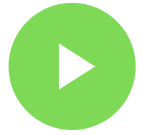 Start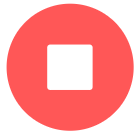 Stop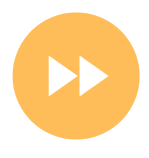 ContinueStartStopContinue